Муниципальное дошкольное образовательное автономное учреждение «Детский сад №15 «Родничок» общеразвивающего вида с приоритетным осуществлением физического развития г.Новотроицка Оренбургской областиВ гости к Айболитудля детей второй младшей группы                                                                           Выполнила:                                                                          Воспитатель высшей кв.категории                                                                           МДОАУ «Детский сад №15»                                      Фомина С.С.Цель: Формировать у детей первоначальные навыки охраны жизни и здоровья. На основе ситуационных моментов учить делать выводы о безопасности жизнедеятельности. Воспитывать чувство взаимовыручки, стремление оказывать помощь друг другу.Вызвать у детей эмоциональный отклик в процессе занятия.Материал: игрушки (зайчик, мишка, кукла), кукольная мебель, игрушечное кукольное оборудование.Айболит – взрослый.Методические приемы: беседа, загадывание загадки, вопросы к детям,игровой момент, двигательные упражнения.Предварительная работа: повторение стихов А. Барто из цикла «Игрушки».беседа с детьми о пользе зарядки,рассматривание иллюстраций, чтение «Айболит»К.Чуковского, заучивание стихов.Ход занятия.Воспитатель: Ребята, к нам сегодня обещал прийти интересный гость. Отгадайте загадку и вы узнаете, кто это.Лечит маленьких детей,Лечит птичек и зверей.Сквозь очки свои глядитДобрый доктор (Айболит).(Стук в дверь, появляется Айболит)Айболит: Здравствуйте, дети! Мы с вами уже знакомы. Я к вам осенью приходил. Как вы выросли, окрепли! Вас и не узнать. Как вам это удалось?Ребенок: Чтоб расти нам сильными,Ловкими и смелыми,Ежедневно по утрамМы зарядку делаем.Воспитатель: Сейчас мы тебе ее покажем.Были маленькими мы- Приседают.Стали вдруг большими. Встают на носки, поднимают руки вверх.Были слабенькими мы- Безвольно опускают руки, голову, плечи. .Стали вот такими! Выпрямляются, поднимают голову,руки прижимают к плечам, пальцы сжимают в кулакАйболит: Молодцы! Какие вы ловкие и сильные.Воспитатель: Айболит, дети у нас здоровые, закаленные. Но у нас беда, заболели наши любимые игрушки.Айболит: Рассказывайте и показывайте.Ребенок: (подходит к зайчику, читает)Зайку бросила хозяйка,Под дождем остался зайка!Со скамейки слезть не мог,Весь до ниточки промок!.Айболит: (наклоняется к зайчику, слушает). Все понятно. Простудился зайка.Мы сейчас его вылечим. Вытрем его насухо полотенцем и напоим теплым чаем с малиной. Вот и все в порядке.Воспитатель: Спасибо, Айболит. Зайка здоров, мы можем поиграть с ним.Скачет зайка маленькийОколо завалинки.Быстро скачет зайкаТы его поймай-ка!Айболит: А что случилось с мишкой.Ребенок: Уронили мишку на полОторвали мишке лапу.Все равно его не брошуПотому что он хороший.Айболит: (осматривает). Лапка болит. Мы ее сейчас перевяжем. Вот и все, мишенька, можешь прыгать и бегать.Воспитатель: Давайте с мишкой поиграем.1,2,3.- мы закружилисьВ медвежат мы превратились.Лапами захлопали,Дружно все затопали.Айболит: Ребята, запомните: когда играете, нетолкайтесь, когда бежите, под ноги глядите.Воспитатель: Айболит, наши дети очень любят играть, бегать, прыгать, особенно на свежем воздухе. Мы знаем, что свежий воздух полезен для здоровья, поэтому мы каждый день ходим на прогулку. А на прогулке мы любим играть в подвижные игры. Посмотри, как наши дети умеют играть.Игра «По ровненькой дорожке».Айболит: Молодцы, ребята! Я вижу, как вы любите и умеете играть.А это кто у вас в кроватке лежит?Ребенок: Тихо – тихо. Тишина.Кукла бедная больна.Кукла бедная больна,Просит музыки она.Спойте, что ей нравится,И она поправится.Айболит: Посмотрю, что с вашей куклой. У куклы болит горлышко.Я дам ей микстуру. Пусть она полежит в постели, а вы спойте ей песенку, чтобы ей не грустно было и она поправится.(дети поют песню)А вам, ребята, я скажу: нельзя есть снег, мочить ноги, нужно одеваться по погоде, тогда вы не заболеете, как ваши игрушки.Воспитатель: Спасибо тебе, Айболит, за то, что ты вылечил наших друзей.Мы будем о них заботиться, беречь их.Дети, мы сегодня узнали, что нужно делать, чтобы быть здоровыми, смелыми, сильными.:Айболит: А теперь мне пора, будьте здоровы! До свидания, детвора! 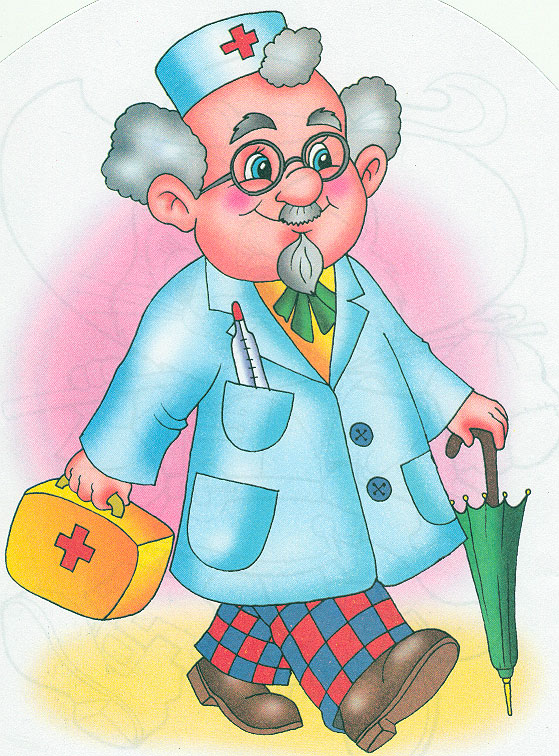 	Автор: Фомина С.В.